Nonfiction text features						 						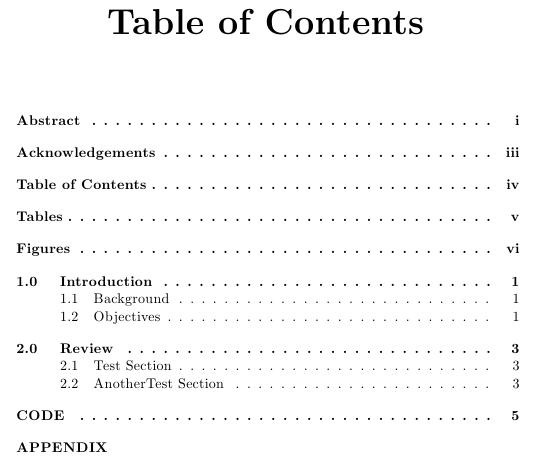 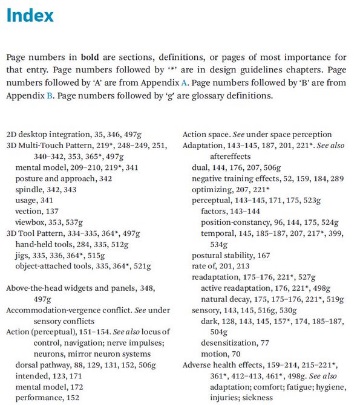 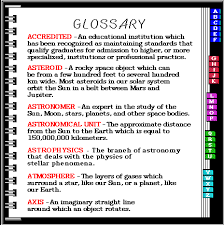 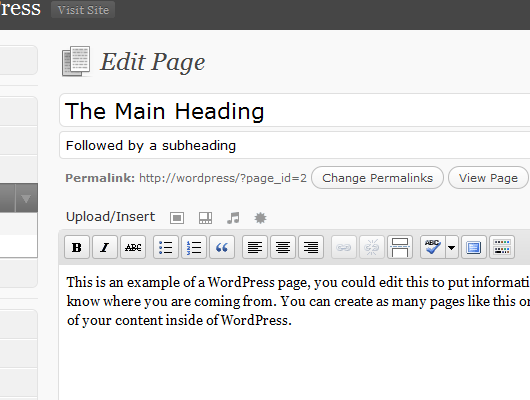 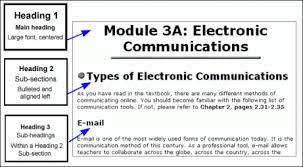 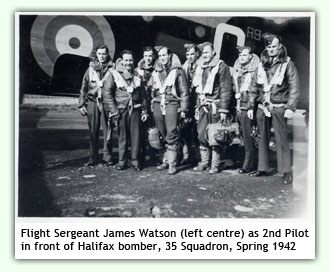 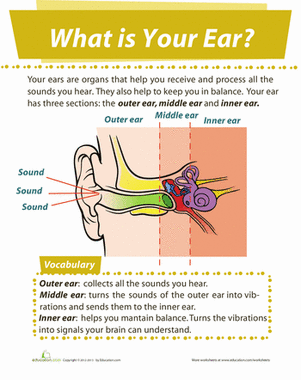 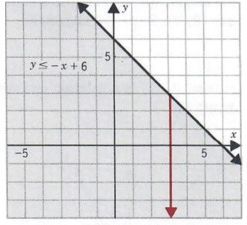 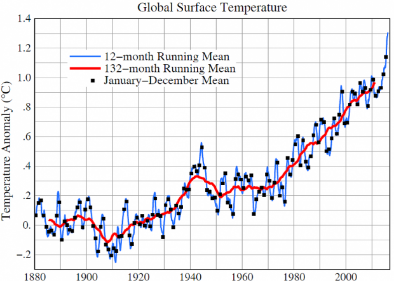 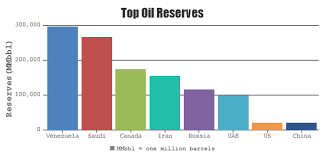 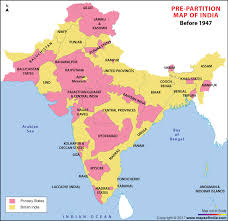 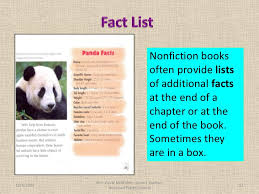 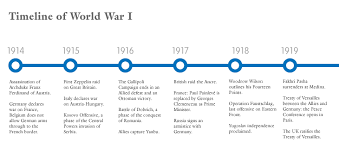 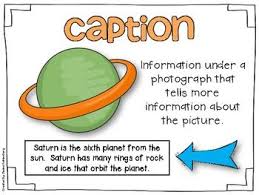 